NOTICEThe following is the list of candidates in order of merit who have been selected for the Ph.D Programme (2019-2020). They may collect their admission slip from the office of the department from the 11th February 2019 till 18th February 2019 and report back to the department with the proof of payment of fees.OPEN CATEGORYSC/ST CATEGORY(A.K.Nongkynrih)C.C.:1. FINANCE OFFICER, NEHU, Shillong, with a request to collect the admission fee till 18th February 2019  2. REGISTRAR, NEHU, Shillong3. LIBRARIAN, NEHU, Shillong4. DSW, NEHU, Shillong5. DEAN, School of Social Sciences, NEHU, Shillong6. Administrator, VSAT, NEHU, Shillong7. NOTICE BOARD(A.K.Nongkynrih)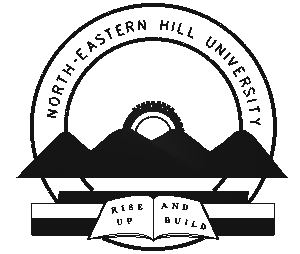 NORTH- EASTERN DEPARTMENT OF SOCIOLOGYUMSHING- MAWKYNROH, SHILLONG- 793 022A.K. NongkynrihProfessor & HeadGram: NEHU: (O): (0364) 2723040Date: 8th February, 2019Sl. No. NameTotal Percentage13Ms.Jessica Rymbai77.44%24Ms. Anindita Das74.16%Sl. No. NameTotal Percentage8Ms. Corrine Rita War74.00%42Ms. Khesheli Aye67.30%